								Lisa 1_2020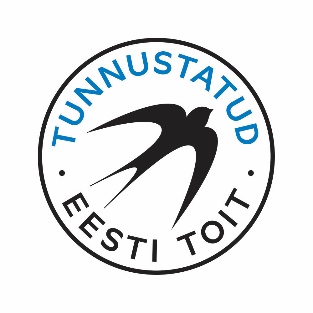 EPKK kvaliteedi- ja päritolumärgi Pääsukesemärk ehk TUNNUSTATUD EESTI TOIT kasutamisõiguse taotlemise tingimused ja kordNB! Alates 2020. aastast muutub Pääsukesemärgi kaubamärgi tunnuslause: Tunnustatud Eesti Maitse asendub üldise tunnuslausega TUNNUSTATUD EESTI TOIT. Üldist tunnuslauset Tunnustatud Eesti Toit kasutatakse kui toode on valmistatud mitmest koostisosast, millest ükski ei ole põhikoostisosa või kui ei soovita viidata konkreetsele põhikoostisosale. Samas pakub uuendatud märk võimaluse selgelt viidata ka kasutatud kodumaisele põhitoorainele, sellel juhul asendatakse märgil sõnad „EESTI TOIT“ nt sõnadega „EESTI LIHA“, „EESTI PIIM“, „EESTI MESI“, „EESTI RUKIS“, „EESTI KALA“, „EESTI MUNA“, „EESTI ÕUN“ jne. Pääsukesemärgi kasutamisõiguse saab taotleda Eestis registreeritud ettevõtte tootele, mis on valmistatud kodumaisest põhitoorainest. Ettevõte omandab Pääsukesemärgi kasutamisõiguse kui  toode on läbinud vastavushindamise, kantud EPKK poolt hallatavasse registrisse, ettevõtja on maksnud litsentsitasu ning allkirjastanud EPKK-ga litsentsilepingu.  1. Pääsukesemärgi kasutamisõiguse taotlemiseks tuleb esitada EPKK-le avaldus.Kui ettevõte taotleb kasutamisõigust mitmele tootele, tuleb vormistada nii mitu avalduse vormi e üks avaldus = üks toode. Avaldusega koos tuleb esitada järgmised dokumendid:toote analüüsi tulemus - vastavalt enesekontrolliplaanile füüsikalis-keemilise ja mikrobioloogilise laborianalüüsi tulemused;põhitooraine kodumaist päritolu tõendav dokument - selleks võib olla nt leping, ostuarve, saateleht, tarnija kinnitus, tootja garantiikiri või muu dokument, millest järeldub üheselt, et tooraine on eestimaise päritoluga;koostisosad ja toitumisalane teave - vastavalt kehtivale EL-i määrusele 1169/2011, milles käsitletakse toidualase teabe esitamist tarbijatele;tootekirjeldus - kus on esitatud toote välimus, värvus, teatud juhtudel tekstuur, konsistents, lõhn, maitse ning vajadusel toote valmistamisjuhend ja serveerimise soovitus. Tootekirjelduses võib anda mistahes tootesse puutuvat lisainfot, kui tootja peab seda vajalikuks.EPKK-l on õigus küsida ettevõtjalt esitatud kirjalike andmete kohta täpsustavaid andmeid ja teha päringuid esitatud andmete õigsuse kontrollimiseks. Vorm taotlemisavalduse ja teiste dokumentide esitamiseks on kättesaadav SIIN2. EPKK teeb otsuse toote registrisse kandmise või mitte kandmise kohta viie päeva jooksul pärast toote vastavuse hindamist Toidukvaliteedimärgi statuudis sätestatud nõuetele. 
EPKK kontrollib toote põhitooraine päritolu ja viib läbi anonüümse sensoorse hindamise. Sensoorsel hindamisel on aluseks ettevõtja esitatud tootekirjeldus. Ettevõtjat teavitatakse hindamise tulemustest.Ühe toote hindamine maksab 15 eurot + km.  EPKK esitab selle kohta teile arve.
3. Kui EPKK hindab, et toode vastab Toidukvaliteedimärgi statuudi nõuetele, sõlmitakse Pääsukesemägi kasutamiseõiguse tingimusi sisaldav litsentsileping ning EPKK esitab ettevõtjale litsentsitasu maksmiseks arve.   